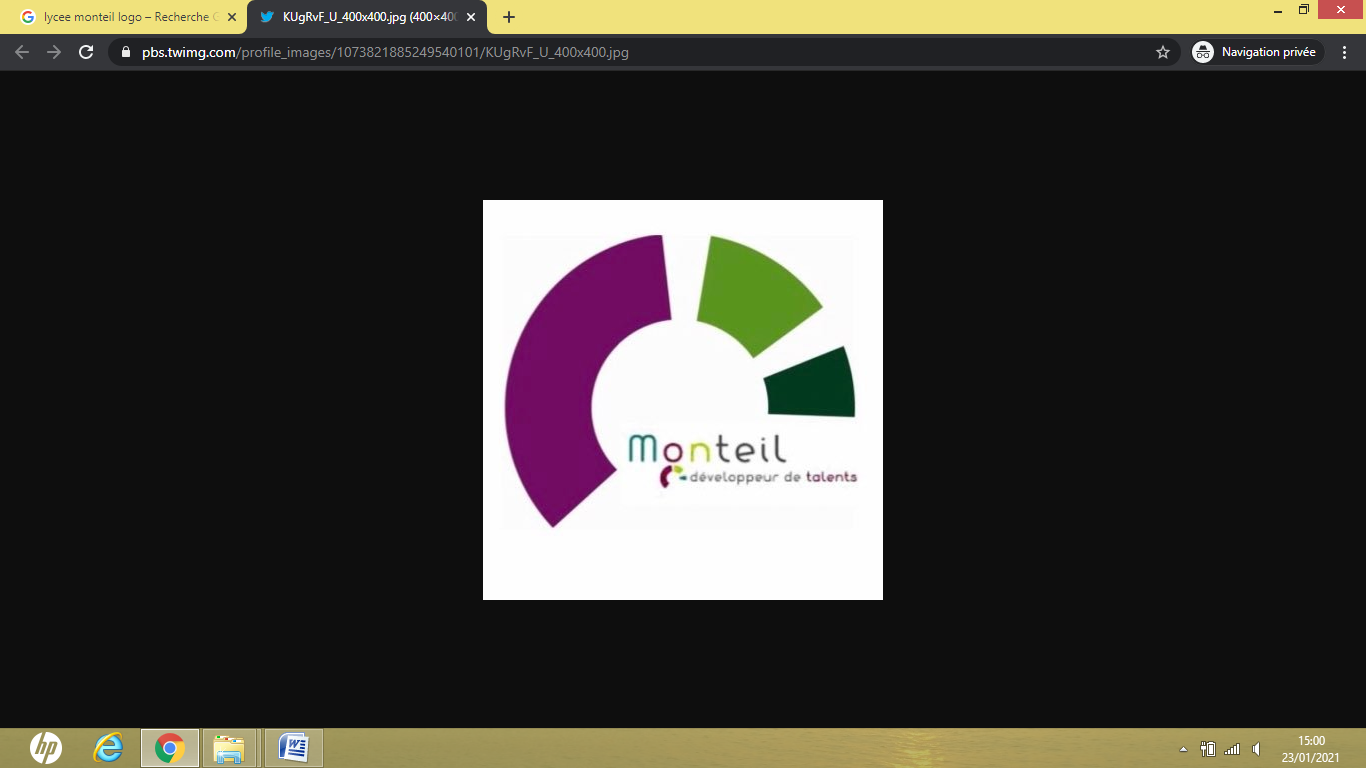 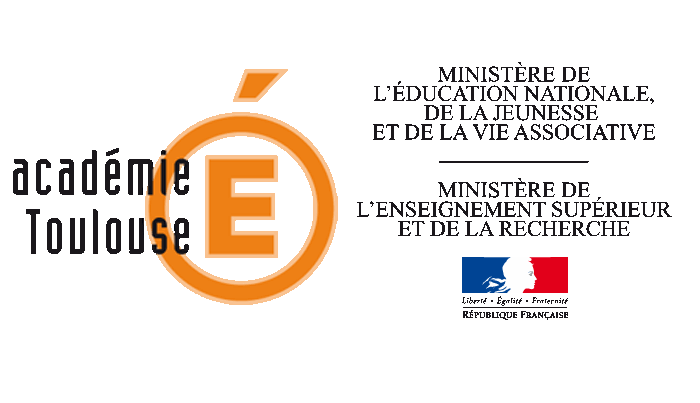 Nom : ……………………………………….Prénom : ……………………………………Date : ……………………………………….CAPElectrotechnique Energie et Equipements CommunicantsEpreuve EP1Réalisationde tout ou partie d’un ouvrage électrique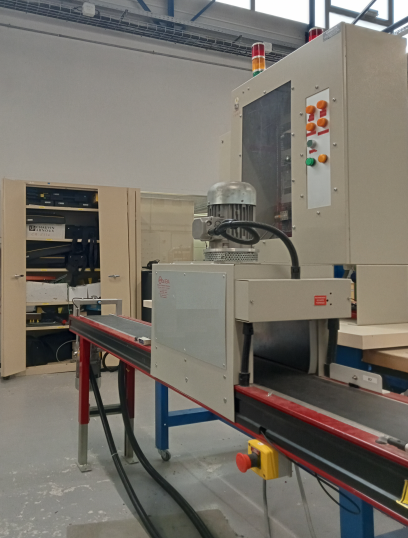 TAPIS ROULANTSommaire1. Mise en situation										page 31.1. Usine de fabrication de chaussures						page 31.2. Le Tapis Roulant									page 32. Dossier technique										page 42.1. Le fonctionnement									page 42.2 Les différents mnémoniques (repères) utilisés					page 4	2.3. Les plaques signalétiques des deux moteurs					page 42.4. Implantation de la platine de câblage						page 52.5. Schéma de puissance								page 62.6. Schéma de commande								page 72.7. Schéma des borniers								page 83. Travail demandé										page 9	3.1. Préparation et Réalisation								page 9		3.2.2. Couplage et protection thermique des moteurs 			page 10FICHE D’EVALUATION									page 111. Mise en situation1.1. Usine de fabrication de chaussures	Après la fabrication des chaussures, elles sont insérées dans une boite en carton. Afin de faciliter la gestion de l’espace, toutes les boites à chaussures sont montées au niveau supérieur de l’usine. Le tapis roulant est le système qui réalisera cette opération.1.2. Le tapis roulant	Le Tapis roulant est le système qui permet de monter les boites à chaussures au niveau supérieur de l’étage. Cela évitera de longue manipulation par les opérateurs.Vous êtes l’électricien qui devra réaliser le câblage permettant de faire fonctionner le moteur asynchrone triphasé du tapis roulant.2. Dossier technique	2.1. Le fonctionnement- La mise en service du système se fera par l’appui sur le bouton poussoir S2 (mise en service). L’arrêt du système se fera par l’appui sur le bouton poussoir S1 (mise hors service). - Lorsqu’un colis arrive, il est détecté par un capteur mécanique (C1). Cela entraine la mise en rotation des bandes du tapis qui permettent de faire monter le colis. Les bandes s’arrêtent toutes seules 30 secondes plus tard (temps nécessaire pour faire monter un colis).- L’appui sur l’arrêt d’urgence (AU) arrêtera le système.- Le voyant H1 (balise lumineuse blanche) signalera la présence de la tension.- Le voyant H2 (balise lumineuse rouge) signalera le fonctionnement du système.	2.2. Les différents mnémoniques (repères) utilisésSignalisation sur le système :				Boutons / capteurs :- H1 : Présence de la tension	- AU : Arrêt d’urgence- H2 : Le système fonctionne	- S1 : Mise hors service	- S2 : Mise en service	- C1 : Capteur mécanique, détection d’un colis	2.3. La plaque signalétique du moteur2.4. Implantation de la platine de câblageImplantation de l’appareillage sur vôtre platine de câblage :Liste de l’appareillage à implanter :			Face avant de l’armoire :2.5. Schéma de puissance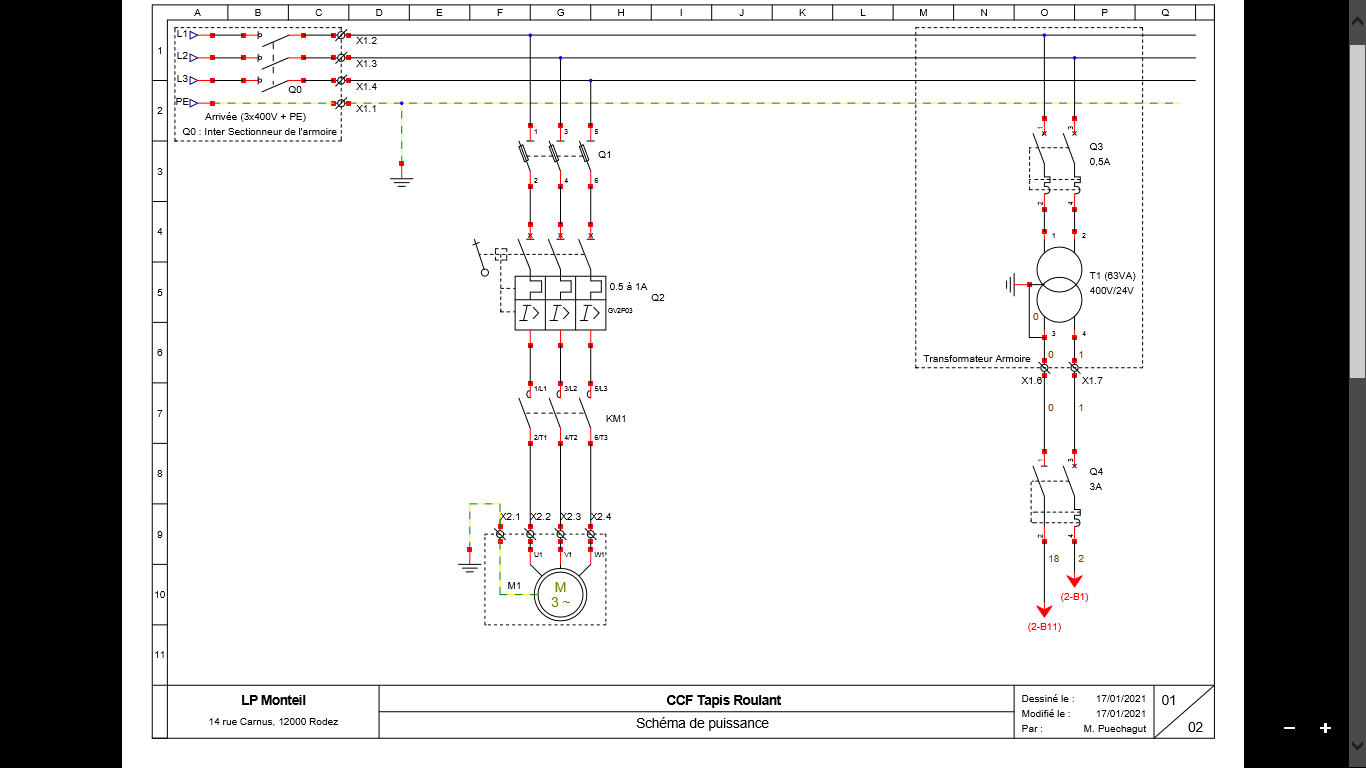 2.6. Schéma de commande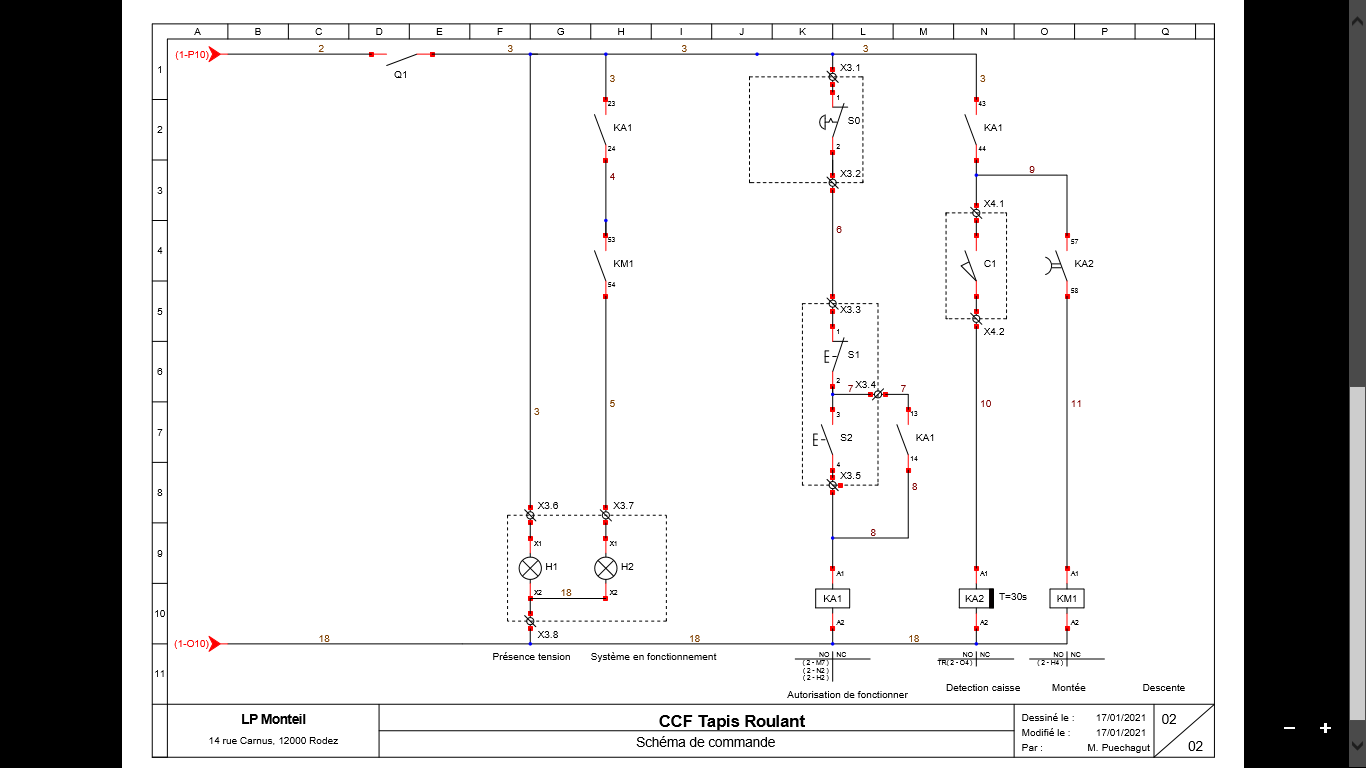 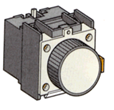 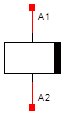 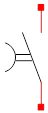 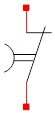 2.7. Schéma des borniersCompléter le schéma des borniers de puissance X1et X2  (partie opérative).                          3x400V + PE                            24V                                         3x400V MoteurCompléter le schéma du bornier de commande X5 (partie opérative).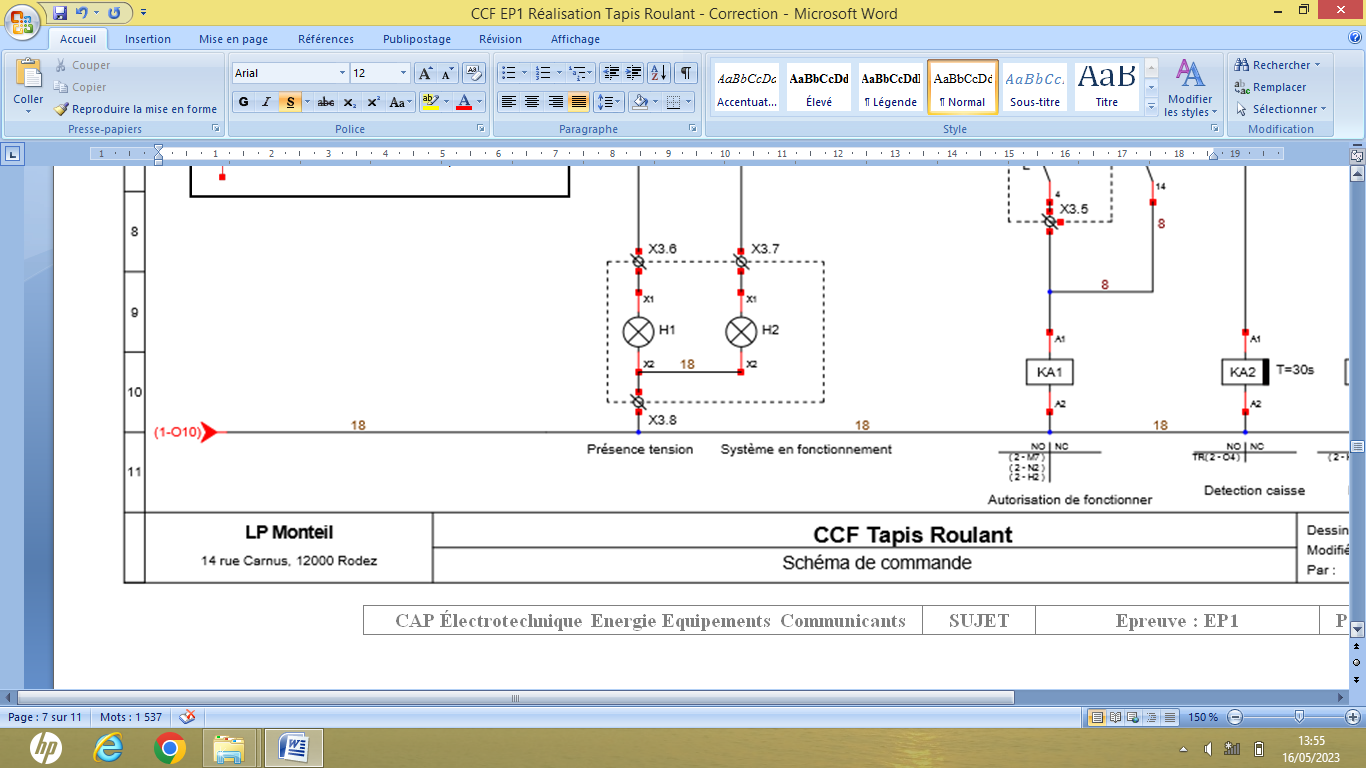 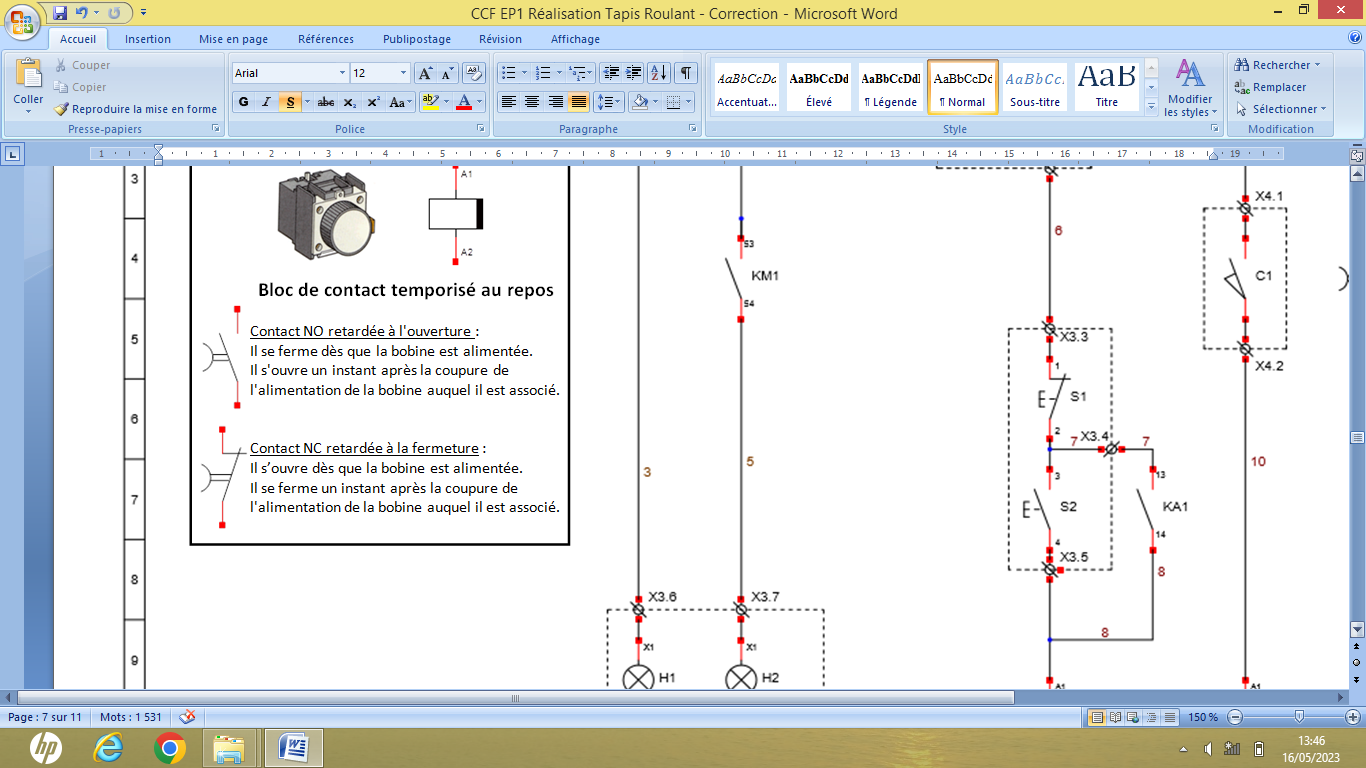 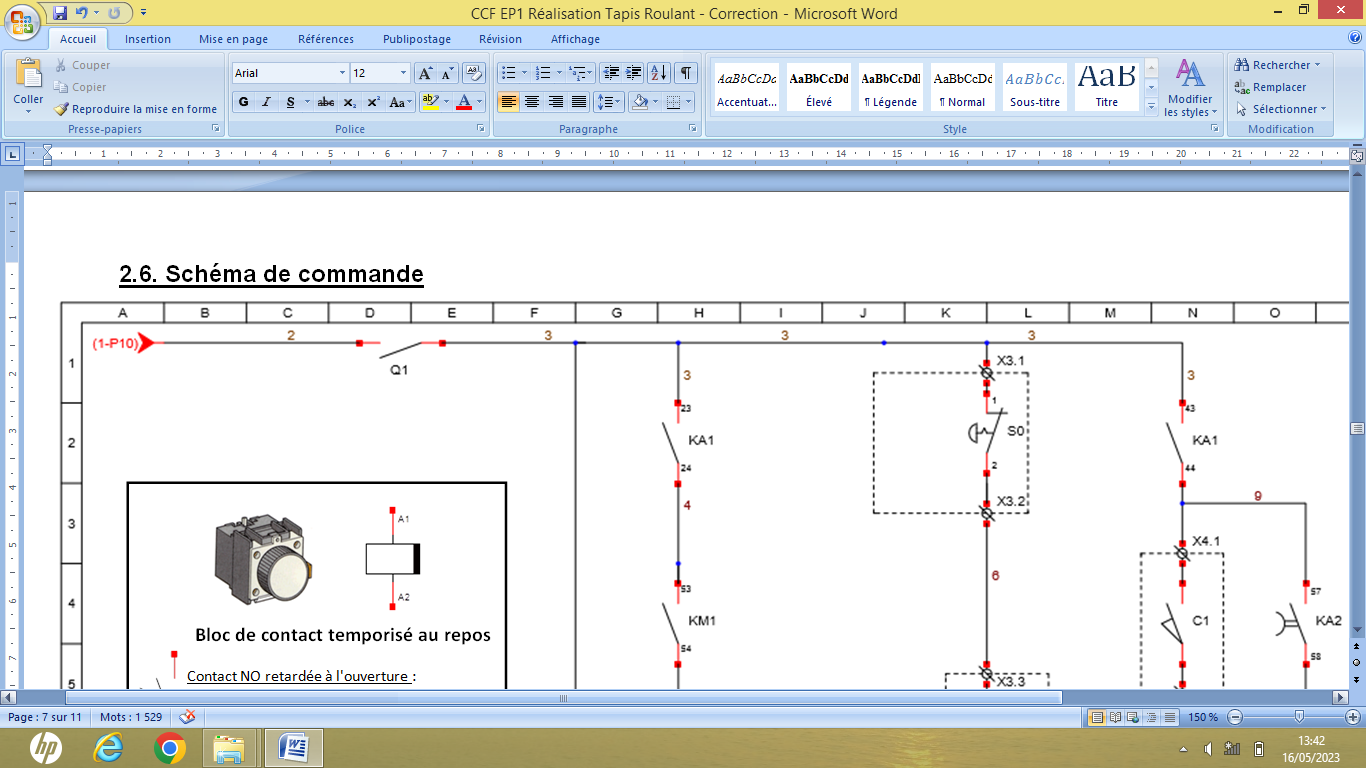 Compléter le schéma du bornier de commande X4 (partie opérative).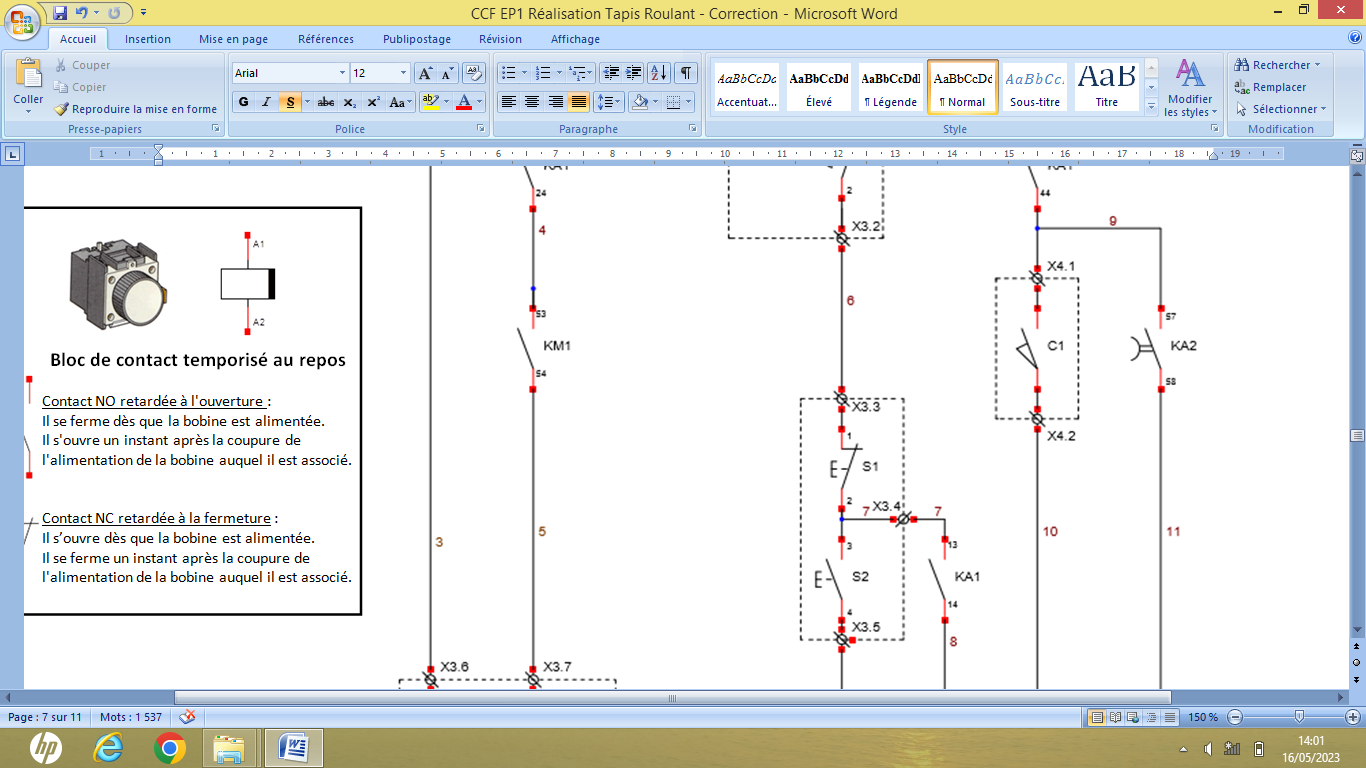 3. Travail demandé	3.1. Préparation et RéalisationAprès avoir lu le tableau ci-dessous, effectuer les opérations suivantes.3.2. Couplage et protection thermique du moteurCompléter le tableau ci-dessous :Représenter les barrettes de couplage sur les plaques à bornes ci-dessous :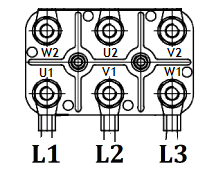 Faire vérifier par l’examinateur les couplages déterminés, puis procéder à leur réalisation sur les moteurs mis à votre disposition pour cet effet.▪ Réglage de la protection thermique.	Relever sur la plaque signalétique du MAS, le courant qu’il absorbe.Compléter le tableau suivant.Procéder au réglage des protections thermique.- Après avoir fermé Q0, Q1 et Q3 procéder aux essais fonctionnels du système.- Expliquer à l’examinateur toutes vos actions qui permettent de vérifier la conformité du système.Conformité du fonctionnement :     OUI     NONFICHE D’EVALUATIONTaches professionnelles :Taches professionnelles :TA1.1Prendre connaissance du dossier relatif aux opérations à réaliser dans leur environnementTA2.1Organiser son poste de travailTA2.2Implanter, poser, installer les matériels électriquesTA2.3câbler, raccorder les matériels électriquesTA2.4Mener son activité de manière éco-responsableTA5.1Echanger sur le déroulement des opérations, expliquer le fonctionnement de l'installation Compétences développées :Compétences développées :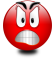 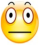 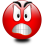 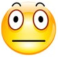 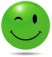 C02Organiser l’opération dans son contexteC03Réaliser une installation de manière éco-responsableC05Valider le fonctionnement de l’installationC08Communiquer entre professionnels sur l’opérationTypeBN63B4IP55kW0,18HzHz50tr/min13801380V230V/400Vcos cos 0,68V230V400A1,23A0,71YYRepèreDésignationQ1Sectionneur porte fusiblesQ2Disjoncteur moteurQ3Disjoncteur Uni+NKM1Contacteur de puissanceKA1Contacteur auxiliaireKA2Bloc de contact temporisé au reposX1 à X4Bloc de jonction (bornier individuel)X11234567X21234N° fils :366783518X312345678910N° fils :910X412CONDITIONS DE REALISATIONTACHES à REALISERETRE CAPABLE DECRITERES D'EVALUATIONIPS et EPIRespecter les Instructions Permanentes de Sécurité (IPS).Utiliser les Equipements de Protection Individuelle (EPI) à bon escient.Instructions permanentes de sécurité respectées.Equipements de Protection Individuelle (EPI) utilisés à bon escient.ORGANISATION - PREPARATION - REALISATIONORGANISATION - PREPARATION - REALISATIONORGANISATION - PREPARATION - REALISATIONORGANISATION - PREPARATION - REALISATION1Le dossier technique.Compléter les schémas des borniers.Les représentations sont conforment(juste et propre).2Le dossier technique.Effectuer le repérage équipotentiel du schéma de commande (à partir du secondaire du transformateur).Le repérage équipotentiel sur les différents schémas est correctement effectué.3Armoire électrique, Plan de travail, matériel de nettoyage.Organiser son poste de travail.Poste de travail organisé et site nettoyé.4L’appareillage électrique.L’implantation du matériel.Repères de l’appareillage.Implanter et repérer le matériel électrique sur la platine de câblage.Implantation des constituants conforme au schéma.Repérage de l’appareillage de l'armoire effectué.5Les différents conducteurs.Les schémas de câblage.Repères des conducteurs.Réaliser le câblage de l’armoire.LES PARTIES ENCADREES NE SONT PAS A CABLERRepérer tous les conducteurs des circuits de commandes.Qualité des raccordemements (tenue mécanique, âme non visible et non abimée, …).Sections, couleurs et longueurs des conducteurs respectées.Repérage des conducteurs effectué.Attention DANGER :Avant de passer à l’étape 6, il faut s’assurer que l’interrupteur sectionneur Q0 est ouvert et condamné(pose d’un cadenas).Demander à l’enseignant afin qu’il le vérifie.Attention DANGER :Avant de passer à l’étape 6, il faut s’assurer que l’interrupteur sectionneur Q0 est ouvert et condamné(pose d’un cadenas).Demander à l’enseignant afin qu’il le vérifie.Attention DANGER :Avant de passer à l’étape 6, il faut s’assurer que l’interrupteur sectionneur Q0 est ouvert et condamné(pose d’un cadenas).Demander à l’enseignant afin qu’il le vérifie.Attention DANGER :Avant de passer à l’étape 6, il faut s’assurer que l’interrupteur sectionneur Q0 est ouvert et condamné(pose d’un cadenas).Demander à l’enseignant afin qu’il le vérifie.6La partie opérative.Raccorder la platine à la partie opérative (sauf les moteurs ou ils seront découplés).Raccordement de la partie opérative aux borniers correctement effectué.MoteursTensions réseauTensions moteurs(plaque signalétique)Couplage choisiM1Tension composée :………400 V……Tension étoile : ……400 V……Dénomination : ……Etoile………M1Tension composée :………400 V……Tension triangle : ……230 VSymbole : ……Y……Courant nominal du MASPlage de réglageValeur de réglageMoteur M1…0,71 A………0,5 A à 1A…..……0,71 A………..ACTIVITES & TACHES à REALISERETRE CAPABLE DEACTIVITES & TACHES à REALISERETRE CAPABLE DECRITERES D’EVALUATIONEVALUATIONEVALUATIONEVALUATIONEVALUATIONACTIVITES & TACHES à REALISERETRE CAPABLE DEACTIVITES & TACHES à REALISERETRE CAPABLE DECRITERES D’EVALUATIONTSSITIRespecter les Instructions Permanentes de Sécurité (IPS). Utiliser les Equipements de Protection Individuelle (EPI) à bon escient.Respecter les Instructions Permanentes de Sécurité (IPS). Utiliser les Equipements de Protection Individuelle (EPI) à bon escient.Instructions permanentes de sécurité respectées.Equipements de Protection Individuelle (EPI) utilisés à bon escient.431 erreur12 erreurs0 T1 : PREPARATION – T2 : REALISATION T1 : PREPARATION – T2 : REALISATION T1 : PREPARATION – T2 : REALISATION T1 : PREPARATION – T2 : REALISATION T1 : PREPARATION – T2 : REALISATION T1 : PREPARATION – T2 : REALISATION T1 : PREPARATION – T2 : REALISATIONT1.2Rechercher et expliquer les informations relatives aux opérations et aux conditions d’exécution.Les schémas des borniers sont correctement complétés.Symboles conformes et propres.531 erreur12 erreursT2.1Organiser le poste de travail.Poste de travail organisé et site nettoyé.30T2.2Implanter, poser, installer les matériels électriques.Côtes respectées.Coupes perpendiculaires et ébavurées.Niveau des supports satisfaisant.Tenue mécanique satisfaisante.Mise en forme du toron satisfaisante.861 erreur22 erreurs0T2.2Implanter, poser, installer les matériels électriques.Perçage propre et conforme aux consignes.30T2.2Implanter, poser, installer les matériels électriques.Implantation des constituants conforme au schéma.20T2.3Raccorder électriquement les différents matériels.Qualité des raccordemements (tenue mécanique, âme non visible et non abimée, …).Sections, couleurs et longueurs des conducteurs respectées.14101 erreurs52 erreurs0T2.3Raccorder électriquement les différents matériels.Repérage des conducteurs effectués. Le repérage équipotentiel sur les différents schémas est correctement effectué. 741 erreur22 erreurs0T2.3Raccorder électriquement les différents matériels.Raccordement de la partie opérative aux borniers correctement effectué.321 erreur12 erreurs0T2.6Mener son activité de manière             éco-responsable.Le tri sélectif est correctement réalisé. 20A3 : MISE EN SERVICE – A5 : COMMUNIQUERA3 : MISE EN SERVICE – A5 : COMMUNIQUERA3 : MISE EN SERVICE – A5 : COMMUNIQUERA3 : MISE EN SERVICE – A5 : COMMUNIQUERA3 : MISE EN SERVICE – A5 : COMMUNIQUERA3 : MISE EN SERVICE – A5 : COMMUNIQUERA3 : MISE EN SERVICE – A5 : COMMUNIQUERT3.1Réaliser les vérifications, les réglages, les paramétrages, les essais nécessaires à la mise en service.Détermination du couplage à effectuer du MAS correct.Valeur de réglage du thermique correctement choisi.321 erreur0T3.1Réaliser les vérifications, les réglages, les paramétrages, les essais nécessaires à la mise en service.Réglage du thermique correct.Couplage du moteur correctement réalisés.641 erreur22 erreurs0T3.1Réaliser les vérifications, les réglages, les paramétrages, les essais nécessaires à la mise en service.Contrôles hors tension correctement réalisés.641 erreur22 erreurs0T3.1Réaliser les vérifications, les réglages, les paramétrages, les essais nécessaires à la mise en service.Procédure de mise sous tension correctement réalisée.431 erreur12 erreurs0T3.1Réaliser les vérifications, les réglages, les paramétrages, les essais nécessaires à la mise en service.Essais fonctionnels correctement réalisés.20141 erreur72 erreurs0T3.1Réaliser les vérifications, les réglages, les paramétrages, les essais nécessaires à la mise en service.Fiches de mise en service correctement renseignées et résultats valides.431 erreur12 erreurs0T3.2Participer à la réception technique et aux levées de réserves de l’installation.Manipuler correctement les pupitres de commande et valider le fonctionnement manuel et/ou automatique.321 erreur12 erreurs0T5.2Echanger sur le déroulement des opérations, Expliquer le fonctionnement de l’installation à l’interne et à l’externeExplications du fonctionnement.321 erreur12 erreurs0Axe de progressions :…………………………………………………………………………………….…………………………………………………………………………………….……………………………………………………………………………………Total :            / 89Axe de progressions :…………………………………………………………………………………….…………………………………………………………………………………….……………………………………………………………………………………Note :             / 20